AGRICULTURAL ACTIVITY SURVEYOMB No. 0535-0140Approval Expires: 1/31/2019 Project Code: 649SMetaKey: 4040United States Department of Agriculture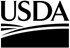 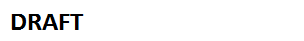 NATIONAL AGRICULTURAL STATISTICS SERVICE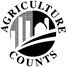 USDA/NASSNational Operations Division 9700 Page Avenue, Suite 400 St. Louis, MO 63132-1547 Phone: 1-888-424-7828Fax: 1-855-415-3687E-mail: nass@nass.usda.govThe information you provide will be used for statistical purposes only. Your responses will be kept confidential and any person who willfully discloses ANY identifiable information about you or your operation is subject to a jail term, a fine, or both. This survey is conducted in accordance with the Confidential Information Protection provisions of Title V, Subtitle A, Public Law 107-347 and other applicable Federal laws. For more information on how we protect your information please visit: https://www.nass.usda.gov/confidentiality. Response is voluntary.According to the Paperwork Reduction Act of 1995, an agency may not conduct or sponsor, and a person is not required to respond to, a collection of information unless it displays a valid OMB control number. The valid OMB number is 0535-0140. The time required to complete this information collection is estimated to average 10 minutes per response, including the time for reviewing instructions, searching existing data sources, gathering and maintaining the data needed, and completing and reviewing the collection of information.Complete this form even if you are not involved in agricultural activity.During the past 12 months, did you…Grow crops, including field crops, vegetables, fruits,  nuts, nursery, or other specialty crops?.............................Own or raise any type of livestock, including cattle, hogs, sheep, goats, equine, poultry, honey bees, or aquaculture?......................................................................Receive any Federal or State agricultural payments?Include Federal Farm Program, CRP,  WRP, FWP, and CREP payments...................................Have any idle cropland or more than 99 acres of pasture?............................................................................During the past 12 months, did you grow any of the following?0104	☐024710361016	☐a.   Hay or forage crops....................................................................................................	1152b.   Field crops such as corn, soybeans, wheat, etc.........................................................	1011c.   Fruit, berries, or nuts..................................................................................................	1039d.   Vegetables, potatoes, or melons................................................................................	1101Nursery, greenhouse, floriculture, sod, mushrooms, propagative materials, or aquatic plants.............................................................................................................1032	☐Cultivated Christmas trees, short rotation woody crops, or maple syrup....................	1153Any other Crops	1154During the past 12 months, did you have any grain storage capacity?	1028During the past 12 months, did you own or raise any of the following livestock?Cattle and calves	1201Hogs and pigs	1211c.   Sheep, lambs, goats, or kids......................................................................................	1102Horses, ponies, mules, donkeys, or burros	1247Chickens, turkeys, or other fowl	1217f.	Aquaculture................................................................................................................	1157g.  Honey bees................................................................................................................	1104h.   Other livestock (Alpacas, Llamas, Bison, Mink, Rabbits, etc.)	1239During the past 12 months:On how many acres did you grow crops, raise livestock, or have idle cropland?Include cropland, pastureland, woodland, ponds, and land that is in government programsInclude all structures (residences on the farm, livestock and storage facilities, greenhouses, etc.)Exclude land rented to others........................................................................................AcresWere any of the acres reported in question 6a rented from others?...........................	0083   1 ☐ Yes	3 ☐ NoPlease indicate below which code best describes the expected total gross value of sales in 2018, including landlord's share, Federal Farm Payments, and value of products for all crops, livestock, and poultry produced under contract. (Exclude cash rent received or share of crops received for land rented to others.)Do you intend to grow crops, raise livestock, or have other agricultural activity in the next 12 months?........................................................................................30451 ☐ Yes3 ☐ NoIn the next 12 months:On how many acres do you intend to grow crops or raise livestock?Include cropland, pastureland, woodland, ponds, and land that is in government programsInclude all structures (residences on the farm, livestock and storage facilities, greenhouses, etc.)Exclude land rented to others.......................................................................................AcresWill any of the acres reported in question 9a be rented from others?........................	3083   1  ☐ Yes	3 ☐ NoPlease provide the physical address where the largest value of your agricultural products are raised or produced. 9945  Street Address 	 9949  Street Address Line 2 	 9946  City 	9947  State 	9948  Zip Code 	Please provide the name and phone number of the person completing this form.Please return this form in the postage-paid envelope provided. Thank you for your cooperation!19802'None'9$50,000 - $99,9993$1 - $99910$100,000 - $149,9994$1,000 - $2,49911$150,000 - $249,9995$2,500 - $4,99912$250,000 - $349,9996$5,000 - $9,99913$350,000 - $499,9997$10,000 - $24,99914$500,000 - $999,9998$25,000 - $49,99915$1,000,000 - overLargest Number of WorkersDuring the last 12 months, what was the largest number of hired workers on the payroll on any one day?  Include paid family members and hired managers.  Exclude contract labor and custom workers………………………………………………………………………………9912Name: 	9911Phone: ( 	)  	9910	MM	DD	YYDate:	 	    	    	OFFICE USE ONLYOFFICE USE ONLYOFFICE USE ONLYOFFICE USE ONLYOFFICE USE ONLYOFFICE USE ONLYOFFICE USE ONLYOFFICE USE ONLYOFFICE USE ONLYOFFICE USE ONLYOFFICE USE ONLYOFFICE USE ONLYOFFICE USE ONLYResponseResponseRespondentRespondentModeModeEnum.Eval.ChangeOffice Use for POIDOffice Use for POIDOffice Use for POIDOffice Use for POID1-Comp 2-RInacOffice Hold 5-R – EstInac – EstOff Hold – Est99011-Op/Mgr 2-Sp3-Acct/Bkpr 4-Partner9-Oth9902PASI (Mail)PATI (Tel)PAPI (Face-to- Face)6-Email 7-Fax 19-Other99039998990099859989                  - -                9989                  - -                9989                  - -                9989                  - -                1-Comp 2-RInacOffice Hold 5-R – EstInac – EstOff Hold – Est99011-Op/Mgr 2-Sp3-Acct/Bkpr 4-Partner9-Oth9902PASI (Mail)PATI (Tel)PAPI (Face-to- Face)6-Email 7-Fax 19-Other99039998990099851-Comp 2-RInacOffice Hold 5-R – EstInac – EstOff Hold – Est99011-Op/Mgr 2-Sp3-Acct/Bkpr 4-Partner9-Oth9902PASI (Mail)PATI (Tel)PAPI (Face-to- Face)6-Email 7-Fax 19-Other990399989900R. UnitOptional UseOptional UseOptional UseOptional Use1-Comp 2-RInacOffice Hold 5-R – EstInac – EstOff Hold – Est99011-Op/Mgr 2-Sp3-Acct/Bkpr 4-Partner9-Oth9902PASI (Mail)PATI (Tel)PAPI (Face-to- Face)6-Email 7-Fax 19-Other99039998990099219907990899069916S/E NameS/E NameS/E NameS/E NameS/E NameS/E Name